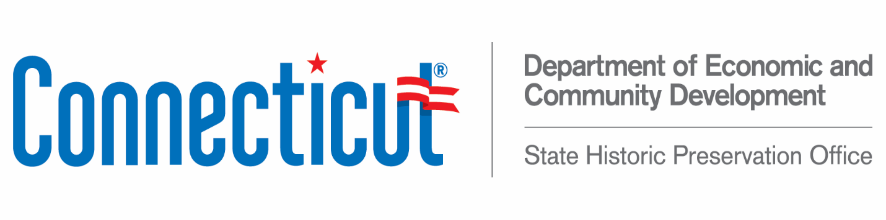 Building InformationStreet:Town/City:Zip Code:Historic Name (if any):Year built:Building Owner	First and Last Names:	Telephone Number:	E-mail Address:	Are you a State of Connecticut Tax payer? Yes|NoNon-profit Housing Corporation	Name of Organization:	FEIN: 	____________________________________________________________________________________Voucher total:Voucher number:Project number:OWNER TO COMPLETE THIS SECTION ONLY IN PRESENCE OF PUBLIC NOTARYCheck one:As the owner of the historic property named above, I hereby agree to occupy the historic property as my primary residence during the five year occupancy period required in CGS 10-416.As the owner of the historic property named above, I hereby agree to convey the historic property to a new owner who will occupy the historic property during the five-year occupancy period required in CGS 10-416. Signature of Owner: 							Date:In accordance with State of Connecticut regulations Sections 10-320j-9(a) and (d), I hereby attest that the taxpayer named above is contributing to the rehabilitation of the above-listed historic property.Signature of Notary:							Date:Location: